ZAPOWIEDZIDo zawarcia sakramentu małżeństwa przygotowują się następujące osoby: Dawid Kwiatkowski kawaler z Werchlisia i Sylwia Wasiluk panna z Terespola – ZAPOWIEDŹ 1, Rafał Paweł Denkiewicz kawaler z Janowa Podlaskiego i Joanna Zawistowska panna z par. Chrystusa Króla w Białymstoku – ZAPOWIEDŹ 110 Niedziela zwykłaEwangelia wg św. Marka 3,20-35.Jezus przyszedł z uczniami swoimi do domu, a tłum znów się zbierał, tak, że nawet posilić się nie mogli.
Gdy to posłyszeli Jego bliscy, wybrali się, żeby Go powstrzymać. Mówiono bowiem: «Odszedł od zmysłów».
A uczeni w Piśmie, którzy przyszli z Jerozolimy, mówili: «Ma Belzebuba i mocą władcy złych duchów wyrzuca złe duchy».
Wtedy przywołał ich do siebie i mówił im w przypowieściach: «Jak może Szatan wyrzucać Szatana?
Jeśli jakieś królestwo wewnętrznie jest skłócone, takie królestwo nie może się ostać.
I jeśli dom wewnętrznie jest skłócony, to taki dom nie będzie mógł się ostać.
Jeśli więc Szatan powstał przeciw sobie i jest z sobą skłócony, to nie może się ostać, lecz koniec z nim.
Nie nikt nie może wejść do domu mocarza i sprzęt mu zagrabić, jeśli mocarza wpierw nie zwiąże, i wtedy dom jego ograbi. Zaprawdę, powiadam wam: wszystkie grzechy i bluźnierstwa, których by się ludzie dopuścili, będą im odpuszczone. Kto by jednak zbluźnił przeciw Duchowi Świętemu, nigdy nie otrzyma odpuszczenia, lecz winien jest grzechu wiecznego».
Mówili bowiem: «Ma ducha nieczystego».
Tymczasem nadeszła Jego Matka i bracia i stojąc na dworze, posłali po Niego, aby Go przywołać.
Właśnie tłum ludzi siedział wokół Niego, gdy Mu powiedzieli: «Oto Twoja Matka i bracia na dworze szukają Ciebie».
Odpowiedział im: «Któż jest moją matką i którzy są moimi braćmi?»
I spoglądając na siedzących dokoła Niego, rzekł: «Oto moja matka i moi bracia.
Bo kto pełni wolę Bożą, ten jest Mi bratem, siostrą i matką».10 Niedziela zwykła1. Dzisiaj po Mszy św. o godz. 9.30 spotkanie z rodzicami i dziećmi, które w przyszłym roku zamierzają przystąpić do I Komunii Świętej.2. We wtorek o godz. 8.00 nowenna  do  św. Antoniego.
3. W czwartek zakończenie Oktawy Bożego Ciała i błogosławieństwo dzieci oraz wianków.4. W piątek Uroczystość NSPJ, w tym dniu post  nie obowiązuje. Msze Święte o godz. 8.00, 9.30, 18.00.5. Za tydzień zbiórka do puszek na budujące się kościoły w naszej diecezji. 
O przeprowadzenie takiej zbiórki prosimy Strażników Kościoła.6. Komisarz Spisowy Gminy Janów Podlaski Pan Leszek Chwedczuk informuje, że na stronach internetowych gminy umieszczone są informacje odnośnie Narodowego Spisu Powszechnego  Ludności i Mieszkań 2021. Włączenie się do akcji ma na celu dotarcie do jak największej liczby mieszkańców z  naszej gminy. Informacje o Narodowym Spisie Powszechnym wraz z podanymi linkami, znajdują się również na stronie internetowej parafii.7. Dnia 18 czerwca w godz. 18.00-24.00 w Pratulinie odbędzie się diecezjalne spotkanie młodzieży - Jerycho Młodych. Tegoroczny program osnuty będzie na postaci bł. Karoliny Kózkówny.Program spotkania:
18.00 – Zawiązanie wspólnoty, wniesienie Krzyża ŚDM i relikwii bł. Karoliny
19.00 – Bł. Karolina – prezentacja przygotowana przez młodzież z Zabawy
19.30 – Konferencja „Modlitwa, czystość i praca” - ks. dr Piotr Jarosiewicz
20.10 – Świadectwo małżonków z Ruchu Czystych Serc – Iga i Konrad Grzybowscy
20.40 – Droga Krzyżowa śladami bł. Karoliny – ks. Radosław Piotrowski
22.00 – Adoracja Najświętszego Sakramentu (Uwielbienie) – ks. Rafał Przeździak
23.00 – Msza Święta pod przewodnictwem Księdza Biskupa Grzegorza Suchodolskiego
Zapisy młodych u dekanalnych duszpasterzy młodzieży albo bezpośrednio na miejscu.8. Bóg zapłać za ofiary na odrestaurowanie kościoła św. Jana Chrzciciela: Dzieci z racji Pierwszej Rocznicy Komunii Świętej – 140 zł, Krystyna Bielińska z Nowego Pawłowa – 100 zł, Marek Reksnis z ul. Nowej – 1000 zł9. W tym tygodniu odeszła do Pana: Marianna Puniewska, której pogrzeb odbędzie się w poniedziałekNarodowy Spis Ludności i Mieszkań 2021 trwa od 1 kwietnia.Dlaczego spis powszechny jest ważny dla nas wszystkich?Bo jego wyniki pozwalają odpowiadać na nasze potrzeby na poziomie lokalnym i globalnym. Stanowią wyznacznik dla tworzenia budżetów przez samorządy oraz  podstawę określania wysokości subwencji państwowych czy dotacji dla gmin i województw. Wyniki uzyskane ze Spisu powszechnego wykorzystywane są przez kluczowe resorty do planowania działań w zakresie oświaty, ochrony zdrowia, zabezpieczenia społecznego, polityki żywnościowej, finansów, zagospodarowania przestrzennego, potrzeb mieszkaniowych czy gospodarki wodno- ściekowej.Informacje statystyczne pozyskane dzięki spisowi ludności, konieczne do złożenia wniosków i sporządzenia studiów wykonalności projektów lub do stworzenia biznesplanów wykorzystują przedsiębiorcy oraz beneficjenci funduszy europejskich w ramach Regionalnych Programów Operacyjnych (RPO).Wysokość dotacji unijnych oraz liczba miejsc w Parlamencie Europejskim zależą m.in. od liczby mieszkańców, określonej wynikami ostatniego spisu.-> Udział w spisie jest obowiązkowy. -> Powszechny spis ludności i mieszkań odbywa się co 10 lat.-> Główną metodą będzie spis internetowy, czyli samospis. Przeprowadzimy go na własnych komputerach lub urządzeniach mobilnych. -> Spisem objęci są mieszkańcy Polski – zarówno Polacy, jak i cudzoziemcy oraz stali mieszkańcy Polski przebywający w tym czasie za granicą.-> Jakie będą pytania? https://spis.gov.pl/lista-pytan-w-nsp-2021/Wejdź na spis.gov.pl i spisz się przez internet!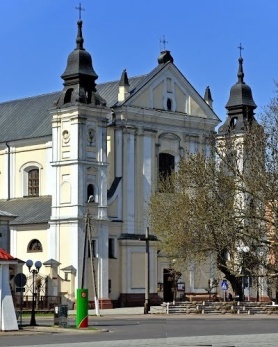 6 czerwca 2021 r.W CIENIU BazylikiPismo Parafii Trójcy św. w Janowie Podlaskim-do użytku wewnętrznego-PONIEDZIAŁEK – 7 czerwcaPONIEDZIAŁEK – 7 czerwca7.001. +Andrzeja Pieńkusa, Marcina2. +Tadeusza Kolendę – of. syn18.00+Tadeusza, Jana w (r.), Stanisławę, Zdzisława, Stanisławę, Jadwigę, Leona, zmarłych dziadków z obu stron, zm z rodz Neścioruków, Kocząbów, Chmielów, MatwiejukówWTOREK – 8 czerwcaWTOREK – 8 czerwca7.00 +Annę Mogielnicką, Eugeniusza, Andrzeja, Zdzisława – of. siostrzenica8.00W intencji uczestników nowenny do św. Antoniego18.00+Wandę Matyjasiak, Dariusza – of. córkaŚRODA – 9 czerwcaŚRODA – 9 czerwca7.00 +Mariana Brojka – of. Pracownicy zakładu Mika18.00W intencji uczestników nowenny do MBNPCZWARTEK – 10 czerwcaCZWARTEK – 10 czerwca7.00+Mariana Brojka w 1 r., Władysława, Antoniego, Stanisława, Tomasza, Adama – of. rodzina18.001. +Mariana w 10 r. – of. Żona z córkami2. +Wiesławę Krzyżanowską w 30 dz3. (poza par.) +Jana Morawskiego w 37 r., zm z rodz Morawskich – of. rodzinaPIĄTEK – 11 czerwcaPIĄTEK – 11 czerwca8.00O świętość kapłanów9.301. +Mariana Brojka – of. Pracownicy Miki2. +Jana Kamińskiego w 30 dz18.00+Zygmunta, Franciszkę Bilicz w (r.), Władysława Naumiuka – of. rodzinaSOBOTA – 12 czerwcaSOBOTA – 12 czerwca7.00+Henryka Tarasiuka w 2 r. – of. Żona z dziećmi16.00Ślub17.00Ślub18.00+Łukasza Zielińskiego w 10 r., Kazimierza, MarięNIEDZIELA – 13 czerwcaNIEDZIELA – 13 czerwca8.00+Pawła, Krzysztofa, zm z rodz Tychmanowiczów, Mariannę, Stanisława, Stanisława, Halinę, zm z rodz Laszuków – of. Marianna Tychmanowicz9.301. +Antoniego, Janinę, Tadeusza, zm z rodz Dacewiczów i Turów – of. rodzina2. O zdrowie i błogosławieństwo dla męża w dniu urodzin11.301. W intencji parafian2. +Stanisławę Stefaniuk w 30 dz3. (poza par.) +Stanisława w 60 r., zm z rodz Makarewiczów, Jakimiuków, Sadowskich – of. Rodzina4. (poza par.) +Barbarę Suprunowicz – of. Rodzina Andrusiuków18.00W intencji dzieci objętych modlitwą rodziców z Róży Różańcowej